Perché serve un Nuovo Programma Quadro di Cooperazione per la Transizione Ecologica ed Energetica tra Italia, Cina ed Asia-PacificoOraganizzata da Energy Environment Global Exchange (EEGEX) in collaborazione con Remtech Expo, IRSA-CNR, Assoreca Confindustria (Associazione Ambiente, Energia, Sicurezza e Responsabilità Sociale), Elettricità Futura Confindustria (Associazione delle imprese che operano nel settore elettrico italiano), Camera di Commercio Italiana in Cina, Camera di Commercio Italiana a Singapore, Camera di Commercio Italiana in Vietnam, China Center dell'Università di Macerata e Galileo Galilei Italian Institute della Scuola Superiore Sant’Anna.Agenda:1. Saluti IntroduttiviSilvia Paparella, Remtech Expo2. Il quadro della situazione alla luce di G20 e COP26Francesca Spigarelli, Università di Macerata – China Center3. La Cooperazione con Cina e Asia-PacificoSimone Padoan, EEGEX e Camera di Commercio Italiana in Cina4. l’esempio della China Europe Water PlatformAntonio Lo Porto, IRSA-CNR5. Tavola RotondaGiacomo Marabiso, Camera di Commercio Italiana a SingaporeLeonardo Nibbi, Università di FirenzeMichele Bonino, Politecnico di TorinoAlberto Di Minin, Scuola Superiore Sant’Anna – Galileo Galilei Italian InstitutePaolo Menegazzo, Autorità di Sistema Portuale del Mare Adriatico Settentrionale - Hydrogen Valley Patrizia Bianconi, Regione Emilia RomagnaUditori:AssorecaEnergia Futura ConfindustriaCisambiente ConfindustriaCamera di Commercio Italiana in VietnamIntesa Sanpaolo Innovation CenterFondazione Agrifood & Bioeconomy FVGISPRALink diretto al web meeting:https://us06web.zoom.us/j/89901923248?pwd=TlY0NDFwcGZLOFE1L0MrWDlJTFNMdz09ID riunione: 899 0192 3248Passcode: 574639Registrazione per il pubblico:Iscrizione in due fasiFase 1, su Eventbrite al link: https://www.eventbrite.it/e/biglietti-nuova-cooperazione-italia-cina-asia-pacifico-per-l-193082453817?aff=ebdssbonlinesearchFase 2, sulla piattaforma online di Remtech Expo al link https://remtech.meeters.space/sign-in, è necessaria la registrazione (Sign up) con Nome, Cognome, Email Password. Una volta effettuata la registrazione, si può entrare nella piattaforma ed è necessario selezionare la conference room della “tavola rotonda: Perchè serve un Nuovo Programma Quadro di Cooperazione per la Transizione Ecologica ed Energetica tra Italia, Cina ed Asia-Pacifico”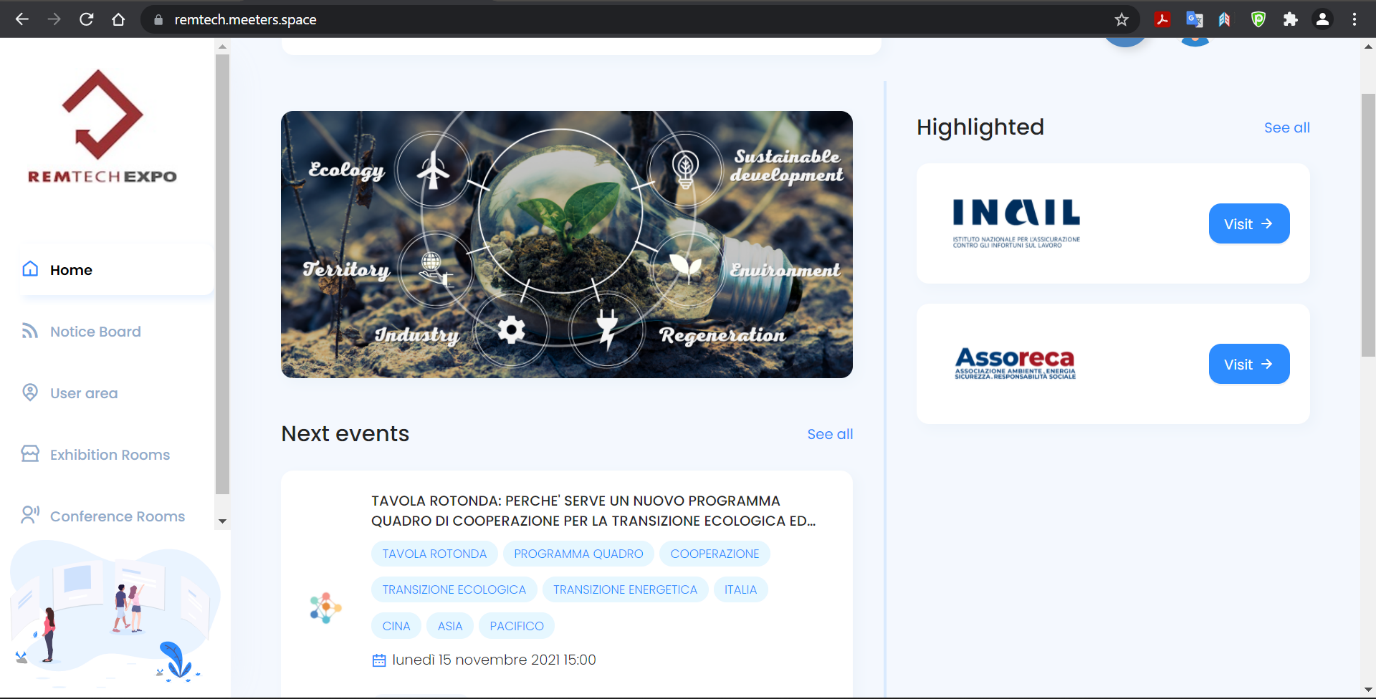 